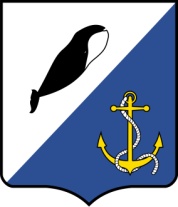 АДМИНИСТРАЦИЯ ПРОВИДЕНСКОГО ГОРОДСКОГО ОКРУГАПОСТАНОВЛЕНИЕ  В соответствии со статьей 9 Федерального закона от 27 июля 2006 года № 152-ФЗ «О персональных данных», во исполнение постановления Правительства Российской Федерации от 21 марта 2012 года № 211 «Об утверждении перечня мер, направленных на обеспечение выполнения обязанностей, предусмотренных Федеральным законом «О персональных данных» и принятыми в соответствии с ним нормативными правовыми актами, операторами, являющимися государственными или муниципальными органами», Администрация Провиденского городского округаПОСТАНОВЛЯЕТ:1. Утвердить прилагаемый перечень персональных данных, обрабатываемых в органах местного самоуправления Провиденского городского округа в связи с реализацией трудовых отношений (приложение № 1).2. Утвердить прилагаемую типовую форму согласия на обработку персональных данных лиц, замещающих муниципальные должности, муниципальных служащих, работников, замещающих должности, не являющиеся должностями муниципальной службы в органах местного самоуправления Провиденского городского округа, иных субъектов персональных данных (приложение № 2).3. Утвердить прилагаемую типовую форму разъяснения субъекту персональных данных юридических последствий отказа предоставить свои персональные данные (приложение № 3).4. Утвердить прилагаемую форму типового обязательства служащего органов местного самоуправления, непосредственно осуществляющего обработку персональных данных, в случае расторжения с ним служебного контракта прекратить обработку персональных данных, ставших известными ему в связи с исполнением должностных обязанностей (приложение № 4).5. Настоящее постановление вступает в силу со дня его подписания.6. Контроль за исполнением настоящего постановления возложить на организационно-правовое Управление (Рекун Д.В.)ПЕРЕЧЕНЬперсональных данных, обрабатываемых в органах местного самоуправления Провиденского городского округа в связи с реализацией трудовых отношений    1. Фамилия, имя, отчество, дата и место рождения, гражданство.    2. Прежние фамилия, имя, отчество, дата, место и причина изменения (в случае изменения).    3. Владение иностранными языками и языками народов Российской Федерации.    4. Образование (когда и какие образовательные организации закончил, номера дипломов, направление подготовки или специальность по диплому, квалификация по диплому).    5. Послевузовское профессиональное образование (наименование образовательной или научной организации, год окончания), ученая степень, ученое звание (когда присвоены, номера дипломов, аттестатов).    6. Выполняемая работа с начала трудовой деятельности.    7. Классный чин федеральной государственной гражданской службы, гражданской службы субъекта Российской Федерации, муниципальной службы, дипломатический ранг, воинское, специальное звание, классный чин правоохранительной службы, юстиции (кем и когда присвоены).    8. Государственные награды, иные награды и знаки отличия (кем награжден и когда).    9. Степень родства, фамилии, имена, отчества, даты и места рождения близких родственников (отца, матери, братьев, сестер и детей), а также мужа (жены).    10. Места работы и домашние адреса близких родственников (отца, матери, братьев, сестер и детей), а также мужа (жены).    11. Фамилии, имена, отчества, даты рождения, места рождения, места работы и домашние адреса бывших мужей (жен).    12. Пребывание за границей (когда, где, с какой целью).    13. Близкие родственники (отец, мать, братья, сестры и дети), а также муж (жена), в том числе бывшие, постоянно проживающие за границей и (или) оформляющие документы для выезда на постоянное место жительства в другое государство (фамилия, имя, отчество, с какого времени проживают за границей).    14. Адрес и дата регистрации по месту жительства, адрес фактического проживания.    15. Паспорт (серия, номер, кем и когда выдан).    16. Паспорт, удостоверяющий личность гражданина Российской Федерации за пределами Российской Федерации (серия, номер, кем и когда выдан).    17. Номер контактного телефона или сведения о других способах связи.    18. Отношение к воинской обязанности, сведения по воинскому учету (для граждан, пребывающих в запасе, и лиц, подлежащих призыву на военную службу).    19. Идентификационный номер налогоплательщика.    20. Номер страхового свидетельства обязательного пенсионного страхования.    21. Реквизиты полиса обязательного медицинского страхования.    22. Наличие (отсутствие) судимости.    23. Допуск к государственной тайне, оформленный за период работы, службы, учебы (форма, номер и дата).    24. Сведения о наличии (отсутствии) заболевания, препятствующего поступлению на муниципальную службу или ее прохождению, а также результаты обязательных периодических медицинских осмотров (обследований).    25. Сведения о доходах, расходах, об имуществе и обязательствах имущественного характера, а также о доходах, расходах об имуществе и обязательствах имущественного характера своих супруги (супруга) и несовершеннолетних детей.    26. Сведения о профессиональных достижениях и заслугах.    27. Фотография.    28. Сведения о социальных льготах, на которые работник имеет право в соответствии с действующим законодательством Российской Федерации.    29. Реквизиты расчетного счета, банковской карты.    30. Сведения о заработке от других страхователей для расчета пособий.    31. Справка о доходах физического лица по форме 2-НДФЛ.ТИПОВАЯ ФОРМАсогласия на обработку персональных лиц, замещающих муниципальные должности, муниципальных служащих, работников, замещающих должности, не являющиеся должностями муниципальной службы в  органах местного самоуправления Провиденского городского округа, иных субъектов персональных данныхпринимаю решение о предоставлении своих персональных данных и свободно, своей волей и в своих интересах даю согласие _____________________________________________________________________(наименование органа местного самоуправления, осуществляющего обработку персональных данных)на обработку (любое действие (операцию) или совокупность действий (операций), совершаемых с использованием средств автоматизации или без использования таких средств с персональными данными, включая сбор, запись, систематизацию, накопление, хранение, уточнение (обновление, изменение), извлечение, использование, передачу (распространение, предоставление, доступ), обезличивание, блокирование, удаление, уничтожение)) следующих персональных данных:1. Фамилия, имя, отчество, дата и место рождения, гражданство.2. Прежние фамилия, имя, отчество, дата, место и причина изменения (в случае изменения).3. Владение иностранными языками и языками народов Российской Федерации.4. Образование (когда и какие образовательные организации закончил, номера дипломов, направление подготовки или специальность по диплому, квалификация по диплому).5. Послевузовское профессиональное образование (наименование образовательной или научной организации, год окончания), ученая степень, ученое звание (когда присвоены, номера дипломов, аттестатов).6. Выполняемая работа с начала трудовой деятельности.7. Классный чин федеральной государственной гражданской службы, гражданской службы субъекта Российской Федерации, муниципальной службы, дипломатический ранг, воинское, специальное звание, классный чин правоохранительной службы, юстиции (кем и когда присвоены).8. Государственные награды, иные награды и знаки отличия (кем награжден и когда).9. Степень родства, фамилии, имена, отчества, даты и места рождения близких родственников (отца, матери, братьев, сестер и детей), а также мужа (жены).10. Места работы и домашние адреса близких родственников (отца, матери, братьев, сестер и детей), а также мужа (жены).11. Фамилии, имена, отчества, даты рождения, места рождения, места работы и домашние адреса бывших мужей (жен).12. Пребывание за границей (когда, где, с какой целью).13. Близкие родственники (отец, мать, братья, сестры и дети), а также муж (жена), в том числе бывшие, постоянно проживающие за границей и (или) оформляющие документы для выезда на постоянное место жительства в другое государство (фамилия, имя, отчество, с какого времени проживают за границей).14. Адрес и дата регистрации по месту жительства, адрес фактического проживания.15. Паспорт (серия, номер, кем и когда выдан).16. Паспорт, удостоверяющий личность гражданина Российской Федерации за пределами Российской Федерации (серия, номер, кем и когда выдан).17. Номер контактного телефона или сведения о других способах связи.18. Отношение к воинской обязанности, сведения по воинскому учету (для граждан, пребывающих в запасе, и лиц, подлежащих призыву на военную службу).19. Идентификационный номер налогоплательщика.20. Номер страхового свидетельства обязательного пенсионного страхования.21. Реквизиты полиса обязательного медицинского страхования.22. Наличие (отсутствие) судимости.23. Допуск к государственной тайне, оформленный за период работы, службы, учебы (форма, номер и дата).24. Сведения о наличии (отсутствии) заболевания, препятствующего поступлению на муниципальную службу или ее прохождению, а также результаты обязательных периодических медицинских осмотров (обследований).25. Сведения о доходах, расходах, об имуществе и обязательствах имущественного характера, а также о доходах, расходах об имуществе и обязательствах имущественного характера своих супруги (супруга) и несовершеннолетних детей.26. Сведения о профессиональных достижениях и заслугах.27. Фотография.28. Сведения о социальных льготах, на которые работник имеет право в соответствии с действующим законодательством Российской Федерации.29. Реквизиты расчетного счета, банковской карты.30. Сведения о заработке от других страхователей для расчета пособий.31. Справка о доходах физического лица по форме 2-НДФЛ.Вышеуказанные персональные данные предоставляю для обработки в целях осуществления и выполнения _____________________________________________________________________(наименование органа местного самоуправления, осуществляющего обработку персональных данных)функций, полномочий и обязанностей в сфере трудовых и служебных отношений в соответствии с действующим законодательством Российской Федерации:- обеспечения соблюдения законов и иных нормативных правовых актов;- заключения и регулирования трудовых отношений и иных непосредственно связанных с ними отношений;- организации проверки персональных данных, сообщенных о себе при приеме на работу, проверки сведений о доходах, расходах, об имуществе и обязательствах имущественного характера;- отражения информации в кадровых документах;- ведения реестра муниципальных служащих;- начисления заработной платы;- исчисления и уплаты предусмотренных законодательством РФ налогов, сборов и взносов на обязательное социальное и пенсионное страхование;- представления работодателем установленной законодательством отчетности в отношении физических лиц, в том числе сведений персонифицированного учета в Пенсионный фонд РФ, сведений подоходного налога в ФНС России, сведений в ФСС РФ;- предоставления сведений в банк для оформления банковской карты и перечисления на нее заработной платы;- предоставления налоговых вычетов;- использования при составлении служебного телефонного справочника;- формирования кадрового резерва, резерва управленческих кадров, осуществления работы с ним;- контроля качества выполняемой мной работы;- подготовки и выдачи доверенностей от имени Администрации;- оформления и выдачи служебных удостоверений, пропусков;- обеспечения сохранности имущества работодателя.Я ознакомлен (а) с тем, что:- согласие на обработку персональных данных действует с даты подписания настоящего согласия в течение всего срока осуществления и выполнения _____________________________________________________________________(наименование органа местного самоуправления, осуществляющего обработку персональных данных)функций, полномочий и обязанностей в сфере трудовых и служебных отношений в соответствии с действующим законодательством Российской Федерации;- персональные данные, предоставляемые в отношении третьих лиц, будут обрабатываться _____________________________________________________________________(наименование органа местного самоуправления, осуществляющего обработку персональных данных)только в целях осуществления и выполнения функций, полномочий и обязанностей в сфере трудовых и служебных отношений в соответствии с действующим законодательством Российской Федерации;- согласие на обработку персональных данных может быть отозвано мной на основании письменного заявления в произвольной форме;в случае отзыва согласия на обработку персональных данных _____________________________________________________________________(наименование органа местного самоуправления, осуществляющего обработку персональных данных)вправе продолжить обработку персональных данных без согласия при наличии оснований, указанных в пунктах 2–11 части 1 статьи 6, части 2 статьи 10 и части 2 статьи 11 Федерального закона от 27 июля 2006 года № 152-ФЗ «О персональных данных»;- после осуществления и выполнения _____________________________________________________________________(наименование органа местного самоуправления, осуществляющего обработку персональных данных)функций, полномочий и обязанностей в сфере трудовых и служебных отношений в соответствии с действующим законодательством Российской Федерации персональные данные хранятся в течение срока хранения документов, предусмотренных законодательством Российской Федерации, в ____________________________________________________________________(наименование органа местного самоуправления, осуществляющего обработку персональных данных)ТИПОВАЯ ФОРМАразъяснения субъекту персональных данных юридических последствий отказа предоставить свои персональные данныеразъяснены юридические последствия отказа предоставить _____________________________________________________________________(наименование органа местного самоуправления, осуществляющего обработку персональных данных)свои персональные данные.Я предупрежден (а), что в случае отказа предоставления своих персональных данных _____________________________________________________________________(наименование органа местного самоуправления, осуществляющего обработку персональных данных)не сможет осуществлять обработку персональных данных.Мне известно, что _____________________________________________________________________(наименование органа местного самоуправления, осуществляющего обработку персональных данных)для осуществления и выполнения функций, полномочий и обязанностей в сфере трудовых и служебных отношений в соответствии с действующим законодательством Российской Федерации вправе продолжить обработку персональных данных без моего согласия при наличии оснований, указанных в пунктах 2–11 части 1 статьи 6, части 2 статьи 10 и части 2 статьи 11 Федерального закона, от 27 июля 2006 года № 152-ФЗ «О персональных данных».ТИПОВОЕ ОБЯЗАТЕЛЬСТВО
лица, ответственного за организацию обработки персональных данныхобязуюсь прекратить обработку персональных данных, ставших мне известными в связи с исполнением должностных обязанностей, в случае расторжения со мной служебного контракта.В соответствии со статьей 7 Федерального закона от 27 июля 2006 года № 152-ФЗ «О персональных данных» я уведомлен (а) о том, что персональные данные являются конфиденциальной информацией и я обязан (а) не раскрывать третьим лицам и не распространять персональные данные без согласия субъекта персональных данных.Положения законодательства Российской Федерации, предусматривающие ответственность за нарушение требований Федерального закона от 27 июля 2006 года № 152-ФЗ «О персональных данных», мне разъяснены.Подготовила:								Красикова Е.А.Согласовано:Разослано: дело, Управленияот 10 июля 2017 г.№ 232пгт. ПровиденияОб утверждении перечня персональных данных, обрабатываемых в органах местного самоуправления Провиденского городского округа в связи с реализацией трудовых отношений, типовой формы согласия на обработку персональных данных лиц, замещающих муниципальные должности, муниципальных служащих, работников, замещающих должности, не являющиеся должностями муниципальной службы в  органах местного самоуправления Провиденского городского округа, иных субъектов персональных данных, типовой формы разъяснения субъекту персональных данных юридических последствий отказа предоставить свои персональные данные, а также формы типового обязательства лица, ответственного за организацию обработки персональных данныхГлава АдминистрацииС.А.ШестопаловПриложение № 1Утверждён постановлением Администрации Провиденского городского округа от 10 июля 2017 г. № 232Приложение № 2Утверждена постановлением Администрации Провиденского городского округа от 10 июля 2017 г. № 232«___»____________ 20___ г.пгт. ПровиденияЯ, (фамилия, имя, отчество)Паспорт(серия, номер, дата выдачи, наименование органа, выдавшего документ)Зарегистрированный (ая) по адресу:Начало обработки персональных данных(число, месяц, год)(подпись)Приложение № 3Утверждена постановлением Администрации Провиденского городского округа от 10 июля 2017 г. № 232Мне, (фамилия, имя, отчество полностью)(дата)(подпись)(расшифровка подписи)Приложение № 4Утверждено постановлением Администрации Провиденского городского округа от 10 июля 2017 г. № 232Я,(фамилия, имя, отчество)(дата)(подпись)(расшифровка подписи)